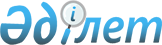 О выделении зернофуражаР а с п о р я ж е н и е Премьер-Министра Республики Казахстан от 5 июня 1996 г. N 261-р



          1. В целях сохранения ценного племенного поголовья свиней принять
предложение Министерства сельского хозяйства Республики Казахстан
согласованное с Государственной продовольственной контрактной
корпорацией, о выделении акционерному обществу "Волынский бекон"
Карагандинской области из государственных ресурсов зернофуража в
объеме 4 тыс. тонн урожая прошлых лет на условиях возврата из урожая
1996 года в соотношении 1 : 1,1 под предоставленные гарантии акима и
хозяйств Урицкого района Кустанайской области.




          2. Министерству сельского хозяйства Республики Казахстан,
Государственной продовольственной контрактной корпорации и акимам
Карагандинской и Кустанайской областей обеспечить возврат зерна до 1
ноября 1996 года с поставкой его на линейные хлебоприемные предприятия.




Премьер-Министр








					© 2012. РГП на ПХВ «Институт законодательства и правовой информации Республики Казахстан» Министерства юстиции Республики Казахстан
				